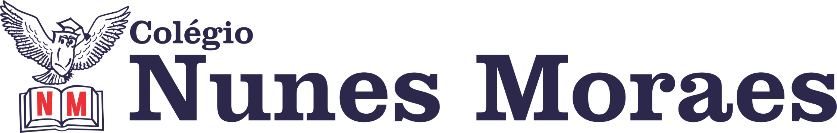 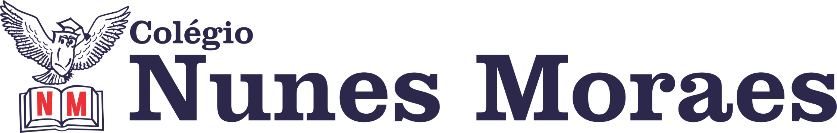 DIA: 19 DE MAIO DE 2020 - 2°ANO E.F1ª AULA: PORTUGUÊS Componente Curricular: • Língua Portuguesa: Produção textual.Objeto de Conhecimento:  Práticas de oralidade.Produção textual/ Narrativa a partir de cenas.Aprendizagens Essenciais:   Relacionar textos com ilustrações e outros recursos gráficos. (EF15LP18). Ler e compreender com a ajuda do professor e, mais tarde de maneira mais autônoma, textos narrativos de maior porte. (EF15LP16). Olá, querido(a) aluno(a)! Hoje, você vai estudar usando um roteiro de estudo. Mas o que é um roteiro de estudo? É um passo a passo pensado para te auxiliar a estudar o assunto de uma maneira mais organizada. Fique ligado!  O roteiro a seguir é baseado no modelo de ensino à distância, em que você vai estudar usando ferramentas digitais, como podcast, ambiente virtual, WhatsApp entre outras ferramentas que forem indicadas.  Link da aula: https://youtu.be/EgWV3kXAOXwPasso 1: Faça uma leitura silenciosa do texto: A festa, proposto no Livro Atividades Suplementares pág: 30.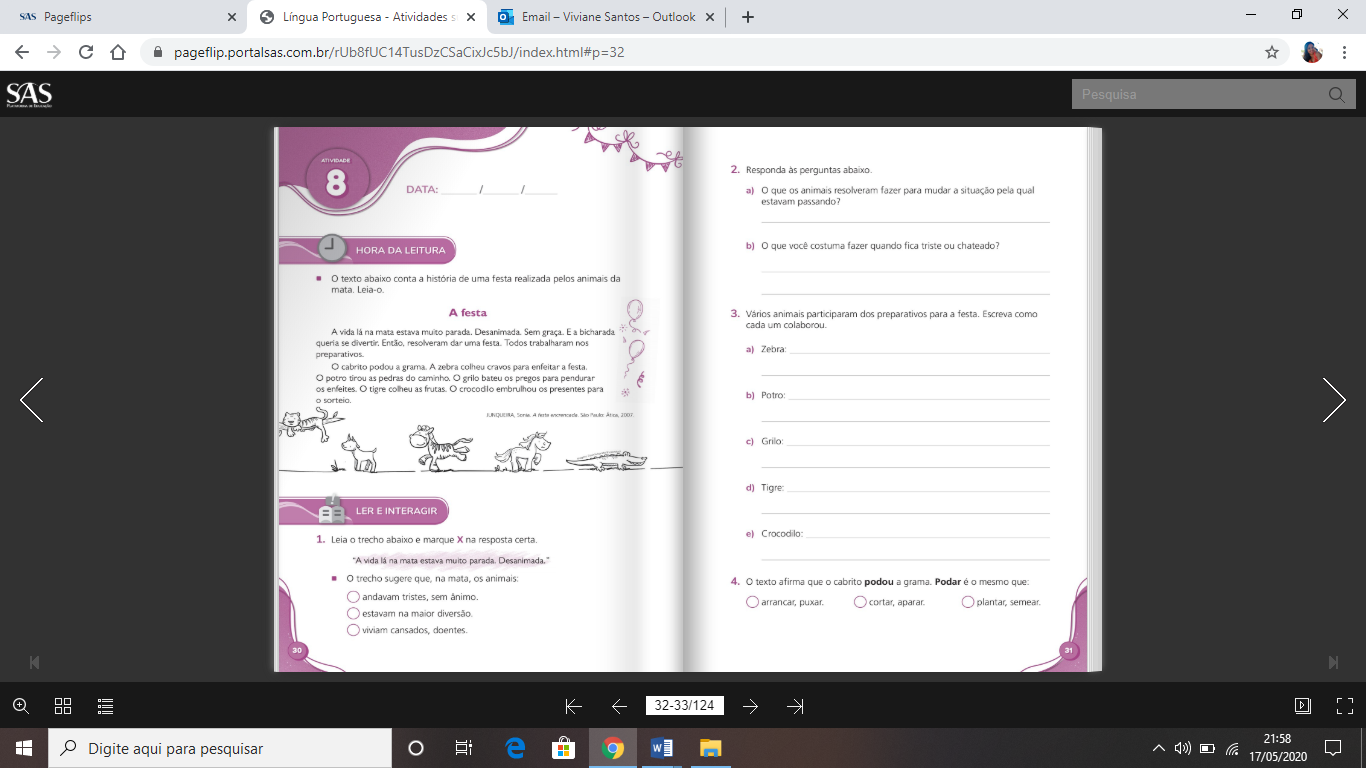 Vamos conversar sobre o texto?Qual o título do texto?Quais os personagens? Que outro título você daria ao texto?O que mais lhe chamou atenção neste texto?Agora que você já leu, refletiu sobre o texto juntamente com sua professora em sua vídeo aula, resolva a atividade proposta nas págs: 30 e 31 de seu livro de Atividades Suplementares.Passo 2 : Agora é com você! Crie uma história baseada na sequência de cenas propostas em seu livro de: Atividades Suplementares pág: 29.Meu amor, não esqueça o título, os parágrafos e o uso das letras maiúsculas sempre que for necessário.Obrigada pela participação e empenho em cada aula meu amor, seu engajamento enche nosso coração de alegria!2ªAULA: INGLÊS Componente Curricular: Língua InglesaOlá, querido(a) aluno(a)!Hoje, você vai estudar usando um roteiro de estudo. Mas o que é um roteiro de estudo? É um passo a passo pensado para te auxiliar a estudar o assunto da aula em vídeo de uma maneira mais organizada. Fique ligado!O roteiro a seguir é baseado no modelo de ensino à distância, em que você vai estudar usando seu livro de inglês, aula em vídeo e WhatsApp.Link da aula: https://www.youtube.com/watch?v=mrElx_6S6oIExplicação e atividade páginas 64 a 71.64- abertura do capítulo.65 – let’s sing.66  a 71 – atividade.3ªAULA: EXTRALink da aula: https://www.youtube.com/watch?v=0EOkeSi-xTYOlá aluno! Hoje você vai estudar usando um roteiro de estudo. Mas o que é um roteiro de estudo? É um passo a passo pensado para te auxiliar a estudar o assunto da aula em vídeo de uma maneira mais organizada. Fique ligado! Passo 01 – Vista uma roupa confortável e leve. Use tênis. Passo 02 – Procure um espaço amplo. Deixe próximo a você um cabo de vassoura de preferência proporcional ao seu tamanho.Passo 03 – Tenha ao lado uma garrafinha com água.Não se preocupe se não conseguir realizar todos os exercícios. Faça no seu ritmo. Peça aos seus pais ou irmão que grave você praticando as atividades, um vídeo curto, e manda para mim. Quero ver você!